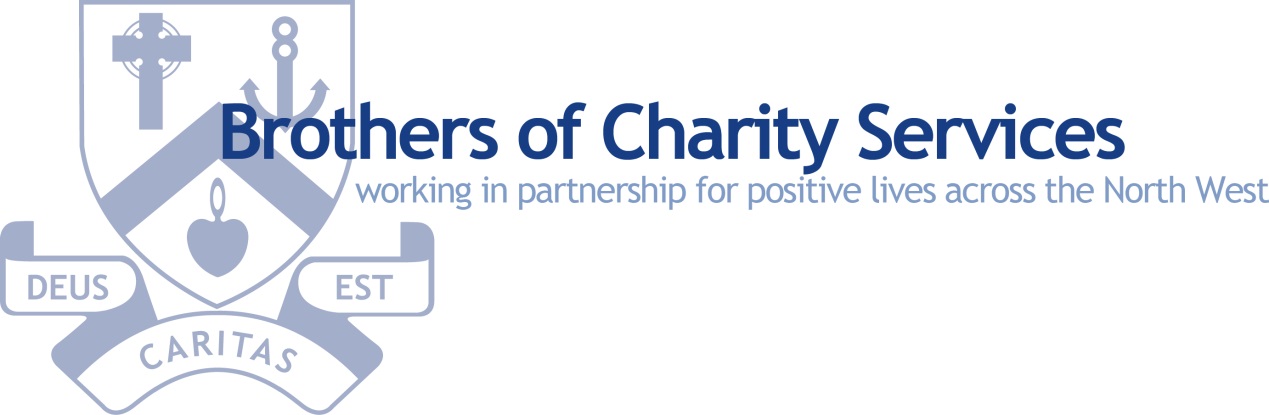 BROTHERS OF CHARITY SERVICESPERSON SPECIFICATION – APPRENTICE ADMINISTRATIVE ASSISTANTNote:	When completing your application form please bear in mind that short-listing will be undertaken against the evidence presented by you of how you meet the essential criteria detailed in the person specification.A = Application Form; I = Interview; T = Test; C = CertificatesPrepared by:    Darlene Martin Date:                August 2018Please note that the above duties and responsibilities do not include or define all tasks that may be required by the post holder.  The duties and responsibilities may vary without changing the general character of the duties or the level of responsibility entailed.  Any significant change to duties will only take place after consultation with you.Please signal your receipt and acceptance of this job description:NAME:		...........................................................	SIGNATURE:	…………………………………………..DATE:		………………………………………JOB DESCRIPTIONJOB DESCRIPTIONJob Title:  Apprentice Administrative AssistantDepartment: VAC/Day ServicesResponsible to:    Regional Head of Day Services & Community EngagementResponsible to:    Regional Head of Day Services & Community EngagementJob Summary (Description of main purpose of job):To provide effective and efficient administrative support in a professional and confidential manner to the organisation. Duties include general clerical, receptionist and project based work. Project a professional company image through in-person, electronic and phone interaction.Job Summary (Description of main purpose of job):To provide effective and efficient administrative support in a professional and confidential manner to the organisation. Duties include general clerical, receptionist and project based work. Project a professional company image through in-person, electronic and phone interaction.Main Duties & ResponsibilitiesTo assist with all appropriate team administrative tasks To assist in the creation, maintenance and continual improvement of office systems and databases, both hard copy and electronicTo assist in the setting up/maintaining facilities and materials for  VAC & Day ServicesTo assist in the production of administrative material for VAC/Day Services team To assist with the accurate entry and monitoring of information to ensure effective record keepingTo assist in the use and training of Coldharbour Clinical Management SystemTo assist in the production of notes at meetingsTo support with filing and photocopying etc.To assist with the facilitation of events when necessaryTo assist in the facilitation of meetings and take minutes when requiredTo provide cover for reception when necessary To assist in H&S checks were appropriate To assist in the distribution of post and payslips and any other correspondence as requiredTo assist in the ordering of stationery and other equipment as requiredTo order and make up marketing material packs and be involved in marketing events as and when requiredResponsible for own personal learning and development/CPD in line with service policies and procedures.Promote a diverse and inclusive workforce which is free from any discriminatory practice.Work within designated compliance and quality assurance frameworks as required by the service (SP QAF, CQC, CSE, IiP etc).Represent the service in a professional and confidential manner building positive relationships with external stakeholders.Adhere with section 7 of the Health and Safety at Work Act to take reasonable care of own health and safety and that of others who may be affected by their acts and omissionsAny other duties appropriate to this post, as necessary or as requestedMain Duties & ResponsibilitiesTo assist with all appropriate team administrative tasks To assist in the creation, maintenance and continual improvement of office systems and databases, both hard copy and electronicTo assist in the setting up/maintaining facilities and materials for  VAC & Day ServicesTo assist in the production of administrative material for VAC/Day Services team To assist with the accurate entry and monitoring of information to ensure effective record keepingTo assist in the use and training of Coldharbour Clinical Management SystemTo assist in the production of notes at meetingsTo support with filing and photocopying etc.To assist with the facilitation of events when necessaryTo assist in the facilitation of meetings and take minutes when requiredTo provide cover for reception when necessary To assist in H&S checks were appropriate To assist in the distribution of post and payslips and any other correspondence as requiredTo assist in the ordering of stationery and other equipment as requiredTo order and make up marketing material packs and be involved in marketing events as and when requiredResponsible for own personal learning and development/CPD in line with service policies and procedures.Promote a diverse and inclusive workforce which is free from any discriminatory practice.Work within designated compliance and quality assurance frameworks as required by the service (SP QAF, CQC, CSE, IiP etc).Represent the service in a professional and confidential manner building positive relationships with external stakeholders.Adhere with section 7 of the Health and Safety at Work Act to take reasonable care of own health and safety and that of others who may be affected by their acts and omissionsAny other duties appropriate to this post, as necessary or as requestedConfidentiality:In the course of your duties you may have access to confidential information about company business. It must be stressed that under no circumstances must this information be communicated to anyone other than authorised persons.Confidentiality:In the course of your duties you may have access to confidential information about company business. It must be stressed that under no circumstances must this information be communicated to anyone other than authorised persons.Note:All employees should be aware that due to the nature of work the Brothers of Charity undertakes there are elements of risk relating to challenging behaviour, moving and handling. Appropriate training will be offered and staff will be required to participate. Note:All employees should be aware that due to the nature of work the Brothers of Charity undertakes there are elements of risk relating to challenging behaviour, moving and handling. Appropriate training will be offered and staff will be required to participate. ESSENTIAL /DESIRABLEMETHOD OFASSESSMENTQualificationsGood level of English and MathsEA/T/CSkills/Knowledge/AbilitiesExcellent ICT skillsExcellent Communication skillsExcellent Organisational SkillsKnowledge of Microsoft office applications, particularly Word and ExcelAbility to work in a confidential and professional mannerAbility to work well alone and as part of a teamEEEEEEA/TA/I/TA/I/TA/I/TA/IA/IExperiencePrevious experience of an office environmentDA/IAdditionalMust be able to work flexibly across organisationMust have commitment to maintain high customer care standardsEEA/I A/I